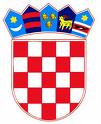 	           REPUBLIKA HRVATSKA KRAPINSKO – ZAGORSKA ŽUPANIJAŽ U P A NKLASA:   900-06/20-01/01URBROJ: 2140/01-02-20-12Krapina, 14.05.2020.Na temelju članka 6. Odluke o ograničavanju korištenja sredstava predviđenih proračunom Krapinsko- zagorske županije za 2020. godinu, KLASA: 400-01/20-01/34, URBROJ: 2140/01-02-20-2 od 13. svibnja 2020. godine, te članka 32. Statuta Krapinsko-zagorske županije («Službeni glasnik Krapinsko-zagorske županije» broj 13/01., 5/06.,  14/09., 11/13, 26/163-pročišćeni tekst, 13/18 i 5/20)  župan Krapinsko-zagorske županije donosi:ODLUKUo obustavi Javnog poziva za dodjelu sredstava putem pokroviteljstva, financiranja manifestacija i drugih događanja od značaja za Krapinsko- zagorsku županiju u 2020. godini. I.	Obustavlja se Javni poziv za dodjelu sredstava putem pokroviteljstva, financiranja manifestacija i drugih događanja od značaja za Krapinsko- zagorsku županiju u 2020. godini., KLASA: 900-06/20-01/01, URBROJ: 2140/01-02-20-03, koji je objavljen na mrežnim stranicama Krapinsko- zagorske županije 27. siječnja 2020. godine, uz iznimku dodjele sredstava za dva prijavitelja koji su manifestacije proveli prije pojave pandemije bolesti COVIDA-19 kako slijedi:Stolnoteniskom klubu Stubica za manifestaciju „50. Cup Stubica“ iznos od 5.000,00 kunaAuto Klubu Delta Sport za manifestaciju „9. Ina Rally Kumrovec 2020.“ iznos od 15.000,00 kuna.II.	 Ured župana  obavezuje se obavijestiti sve ostale  udruge i druge prijavitelje  koji su podnijeli prijave na Javni poziv iz točke 1. ove Odluke da je isti obustavljen. III.	Ova Odluka stupa na snagu danom donošenja, a objaviti će se na mrežnim stranicama Županije, te mrežnim stranicama Ureda za udruge Vlade RH. 	ŽUPAN                                                                                                              Željko KolarDOSTAVITI: Ured župana, Za zbirku ispravaPismohrana